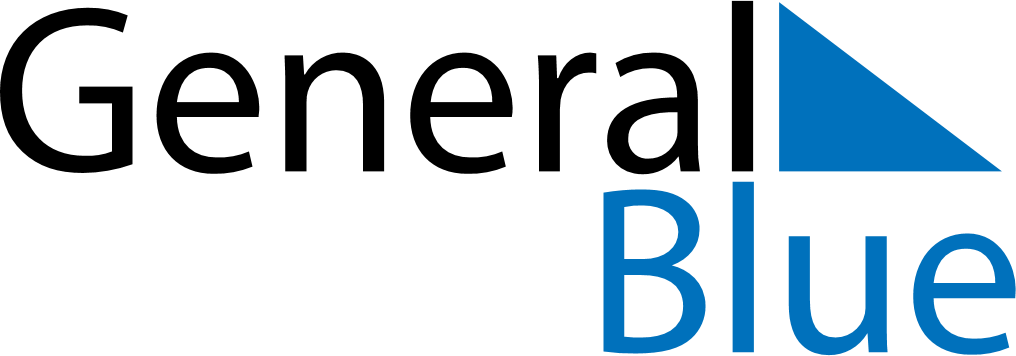 March 2024March 2024March 2024March 2024March 2024March 2024March 2024West Ulverstone, Tasmania, AustraliaWest Ulverstone, Tasmania, AustraliaWest Ulverstone, Tasmania, AustraliaWest Ulverstone, Tasmania, AustraliaWest Ulverstone, Tasmania, AustraliaWest Ulverstone, Tasmania, AustraliaWest Ulverstone, Tasmania, AustraliaSundayMondayMondayTuesdayWednesdayThursdayFridaySaturday12Sunrise: 6:56 AMSunset: 7:58 PMDaylight: 13 hours and 1 minute.Sunrise: 6:58 AMSunset: 7:57 PMDaylight: 12 hours and 58 minutes.34456789Sunrise: 6:59 AMSunset: 7:55 PMDaylight: 12 hours and 56 minutes.Sunrise: 7:00 AMSunset: 7:53 PMDaylight: 12 hours and 53 minutes.Sunrise: 7:00 AMSunset: 7:53 PMDaylight: 12 hours and 53 minutes.Sunrise: 7:01 AMSunset: 7:52 PMDaylight: 12 hours and 50 minutes.Sunrise: 7:02 AMSunset: 7:50 PMDaylight: 12 hours and 47 minutes.Sunrise: 7:03 AMSunset: 7:49 PMDaylight: 12 hours and 45 minutes.Sunrise: 7:05 AMSunset: 7:47 PMDaylight: 12 hours and 42 minutes.Sunrise: 7:06 AMSunset: 7:45 PMDaylight: 12 hours and 39 minutes.1011111213141516Sunrise: 7:07 AMSunset: 7:44 PMDaylight: 12 hours and 36 minutes.Sunrise: 7:08 AMSunset: 7:42 PMDaylight: 12 hours and 34 minutes.Sunrise: 7:08 AMSunset: 7:42 PMDaylight: 12 hours and 34 minutes.Sunrise: 7:09 AMSunset: 7:40 PMDaylight: 12 hours and 31 minutes.Sunrise: 7:10 AMSunset: 7:39 PMDaylight: 12 hours and 28 minutes.Sunrise: 7:11 AMSunset: 7:37 PMDaylight: 12 hours and 25 minutes.Sunrise: 7:12 AMSunset: 7:35 PMDaylight: 12 hours and 23 minutes.Sunrise: 7:13 AMSunset: 7:34 PMDaylight: 12 hours and 20 minutes.1718181920212223Sunrise: 7:15 AMSunset: 7:32 PMDaylight: 12 hours and 17 minutes.Sunrise: 7:16 AMSunset: 7:30 PMDaylight: 12 hours and 14 minutes.Sunrise: 7:16 AMSunset: 7:30 PMDaylight: 12 hours and 14 minutes.Sunrise: 7:17 AMSunset: 7:29 PMDaylight: 12 hours and 11 minutes.Sunrise: 7:18 AMSunset: 7:27 PMDaylight: 12 hours and 9 minutes.Sunrise: 7:19 AMSunset: 7:25 PMDaylight: 12 hours and 6 minutes.Sunrise: 7:20 AMSunset: 7:24 PMDaylight: 12 hours and 3 minutes.Sunrise: 7:21 AMSunset: 7:22 PMDaylight: 12 hours and 0 minutes.2425252627282930Sunrise: 7:22 AMSunset: 7:20 PMDaylight: 11 hours and 58 minutes.Sunrise: 7:23 AMSunset: 7:19 PMDaylight: 11 hours and 55 minutes.Sunrise: 7:23 AMSunset: 7:19 PMDaylight: 11 hours and 55 minutes.Sunrise: 7:24 AMSunset: 7:17 PMDaylight: 11 hours and 52 minutes.Sunrise: 7:25 AMSunset: 7:15 PMDaylight: 11 hours and 49 minutes.Sunrise: 7:26 AMSunset: 7:14 PMDaylight: 11 hours and 47 minutes.Sunrise: 7:27 AMSunset: 7:12 PMDaylight: 11 hours and 44 minutes.Sunrise: 7:29 AMSunset: 7:10 PMDaylight: 11 hours and 41 minutes.31Sunrise: 7:30 AMSunset: 7:09 PMDaylight: 11 hours and 39 minutes.